MUNICIPIO DE TLAJOMULCO DE ZÚÑIGA, JALISCOOFICIALÍA MAYOR “CONVOCATORIA y BASES DE LICITACIÓN PÚBLICA LOCAL”OM-34/2023“ADQUISICIÓN DE UNIFORMES DE TRABAJO PARA PERSONAL DEL GOBIERNO MUNICIPAL DE TLAJOMULCO DE ZÚÑIGA, JALISCO”El Municipio de Tlajomulco de Zúñiga, Jalisco a través de su Unidad de Compras ubicada en el primer piso del edificio de la calle Higuera número 70, Colonia Centro en Tlajomulco de Zúñiga, Jalisco, con teléfono 01 (33) 32 83 44 00 invita a las Personas Físicas y Morales interesadas, a participar en la LICITACIÓN PÚBLICA LOCAL para la “ADQUISICIÓN DE UNIFORMES DE TRABAJO PARA PERSONAL DEL GOBIERNO MUNICIPAL DE TLAJOMULCO DE ZÚÑIGA, JALISCO”, ello de conformidad con el artículo 134 de la Constitución Política de los Estados Unidos Mexicanos, así como el procedimiento que se establece en el Capítulo Segundo “De la Licitación Pública”, previsto por la Ley de Compras Gubernamentales, Enajenaciones y Contratación de Servicios del Estado de Jalisco y sus Municipios, y a efecto de normar el desarrollo de la presente Licitación, se emite la siguiente:CONVOCATORIA:CRONOGRAMAPara los fines de estas bases, se entiende por:Las Bases de Licitación así como sus respectivos anexos fueron aprobados por unanimidad por el Comité de Adquisiciones del Municipio de Tlajomulco de Zúñiga, Jalisco; la propuesta del “LICITANTE” deberá sujetarse a las especificaciones señaladas en las Bases de esta Licitación y de cada uno de sus Anexos y para ello cada uno de los licitantes deberá de inscribirse en el presente proceso mediante el pago de derechos de Bases de Licitación y registro en lista de licitantes, ello con fundamento en el artículo 133 fracción IX de la Ley de Ingresos del Municipio de Tlajomulco de Zúñiga, Jalisco, por ello deberán de acudir con la orden de pago adjunta al formato PDF que se encuentra firmado de esta convocatoria a cualquiera de las cajas de la 6 a la 16 de la recaudadora central ubicada en Planta Baja de la calle Higuera no. 70, del Centro Administrativo Tlajomulco CAT, Colonia Centro, Tlajomulco de Zúñiga, Jalisco a pagar la cantidad señalada en el apartado costo de las bases, una vez hecho esto se le entregará un recibo oficial con el que deberá de acudir a la Dirección de Recursos Materiales ubicadas en calle Higuera no. 70, primer piso del Centro Administrativo Tlajomulco CAT, colonia Centro, Tlajomulco de Zúñiga, Jalisco, lugar donde se deberá de registrar y le entregaran copias simples y formato Word de la Convocatoria, Bases y Anexos del presente proceso.A t e n t a m e n t eLic. Raúl Cuevas LanderosDirector de Recursos MaterialesANEXO 1ESPECIFICACIONESOM-34/2023“ADQUISICIÓN DE UNIFORMES DE TRABAJO PARA PERSONAL DEL GOBIERNO MUNICIPAL DE TLAJOMULCO DE ZÚÑIGA, JALISCO”El Municipio Tlajomulco de Zúñiga, Jalisco tiene el requerimiento de adquirir los siguientes bienes: ORDEN DE PAGOBASES DE LICITACIÓN OM-34/2023Favor de llenar a máquina o con letra de moldeNúmero de Licitación.OM-34/2023 Pago de Derechos de las Bases.$361.00 de conformidad con el artículo 148 fracción IX de la Ley de Ingresos del Municipio de Tlajomulco de Zúñiga, Jalisco.Aprobación de Bases por el Comité.Viernes 30 de junio del 2023Publicación de la Convocatoria en el portal web del Municipio de Tlajomulco de Zúñiga, Jalisco (en formato descargable).Lunes 03 de julio del 2023Entrega de preguntas para Junta Aclaratoria y correo electrónico para el envío de preguntas.Hasta el jueves 06 de julio del 2023 a las 15:00 horas, correo: licitaciones@tlajomulco.gob.mxFecha, hora y lugar de la celebración de la primera Junta de Aclaraciones (art. 59, F. III, Ley)Lunes 10 de julio 2023 a las 12:00 horas, en la Dirección de Recursos Materiales, primer piso del Centro Administrativo (CAT), ubicado en la calle de Higuera número #70, Colonia Centro, Tlajomulco de Zúñiga, Jalisco, México.Fecha, hora y lugar de celebración del acto de presentación de proposiciones (art. 59, F. III, Ley).La presentación de proposiciones iniciará el Viernes 14 de julio 2023 a las 8:00 y concluirá a las 9:00 horas en el inmueble ubicado en Av. López Mateos Sur No. 1710 “E”, salón 01 del Hotel: Microtel Inn & Suites by Wyndham Guadalajara Sur, Colonia Santa Isabel, Tlajomulco de Zúñiga, Jalisco. C.P. 45645.Fecha, hora y lugar de celebración del acto de apertura de proposiciones (art. 59, F. III, Ley).La apertura de proposiciones iniciará el viernes 14 de julio 2023 a las 9:10 horas en el inmueble ubicado en Av. López Mateos Sur No. 1710 “E”, salón 01 del Hotel: Microtel Inn & Suites by Wyndham Guadalajara Sur, Colonia Santa Isabel, Tlajomulco de Zúñiga, Jalisco. C.P. 45645 dentro de la sesión de Comite de Adquisiciones.Resolución del ganador.En fecha de apertura de proposiciones o hasta 20 días hábiles posteriores, mismo lugar. Origen de los Recursos (art. 59, F. I, Ley)Municipal Carácter de la Licitación (Art. 55 y 59, F. IV, Ley).LOCAL Idioma en que deberán presentarse las proposiciones, anexos y folletos (Art. 59, F. IV, Ley).EspañolEjercicio Fiscal que abarca la Contratación (Art. 59, F. X, Ley).2023Se acredita la suficiencia presupuestal (Art. 50, Ley).SITipo de contrato (Art. 59, F. X, Ley).Contrato o pedido (Orden de Compra) cerrado Aceptación de proposiciones Conjuntas (Art. 59, F. X, Ley). SIAdjudicación de los Bienes o Servicios (por partida/todo a un solo proveedor (Art. 59, F. XI, Ley).Se podrá adjudicar a varios licitantes.Área requirente de los Bienes o Servicios.Jefatura de GabineteLa partida presupuestal, de conformidad con el clasificador por objeto del gasto.2711Participación de testigo Social (Art. 37, Ley).NOCriterio de evaluación de propuestas (Art. 59, F. XII, Ley).BinarioDescripción detallada de los bienes o servicios con requisitos técnicos mínimos, desempeño, cantidades y condiciones de entrega (Art. 59, F. II, Ley).Anexo 1Anexos que cuenta con la relación enumerada de requisitos y documentos que deberán de presentar los licitantes incluyendo:1.- Acreditación Legal2.- Manifestación de NO encontrarse en los supuestos del Art 52 de la Ley3.- Manifestación de Integridad y NO colusión4.- Demás requisitos que sean solicitados              Anexo 3              Anexo 4              Anexo 4              Anexo 1 y 2Plazo de presentación de propuestas (Art. 60, Ley).Normal: 11 días (supera)Domicilio de las Oficinas del Órgano Interno de Control Municipal lugar donde podrán presentarse inconformidades.Independencia 105 Sur, colonia centro en Tlajomulco de Zúñiga, Jalisco“CONVOCANTE”Municipio de Tlajomulco de Zúñiga, Jalisco“DOMICILIO”Higuera No. 70, Col. Centro, Tlajomulco de Zúñiga, Jalisco. “COMITÉ”Comité de Adquisiciones del Municipio de Tlajomulco de Zúñiga, Jalisco“UNIDAD CENTRALIZADA DE COMPRAS”Unidad Centralizada de Compras de Recursos Materiales (Higuera no. 70, primer piso del Centro Administrativo Tlajomulco CAT, Colonia. Centro, Tlajomulco de Zúñiga, Jalisco).“LEY”Ley de Compras Gubernamentales, Enajenaciones y Contratación de Servicios del Estado de Jalisco y sus Municipios“LICITANTE” Persona Física o Moral (Razón Social) Licitante en el proceso de licitación.“REGLAMENTO”Reglamento de Adquisiciones para el Municipio de Tlajomulco de Zúñiga, Jalisco“PROVEEDOR”Licitante Adjudicado.“PROCESO”La adquisición de: “ADQUISICIÓN DE UNIFORMES DE TRABAJO PARA PERSONAL DEL GOBIERNO MUNICIPAL DE TLAJOMULCO DE ZÚÑIGA, JALISCO” los cuales están descritos en los anexos de las presentes bases.PartidaCant.U. de M.DescripciónDetalleMarca y Modelo 1332PiezasPLAYERA.60% algodón 40% poliester, cuello redondo manga corta color azul marino, impreso frente y vuelta hasta 6 colores, tallas de la XS a la XXXL.2166PiezasPLAYERA.60% algodón 40% poliester, cuello redondo manga larga color azul marino, impreso frente y vuelta hasta 6 colores, tallas de la XS a la XXXL.396PiezasPLAYERA.60% algodón 40% poliester, cuello redondo manga corta color amarillo, impreso frente y vuelta hasta 6 colores, tallas de la XS a la XXXL.448PiezasPLAYERA.60% algodón 40% poliester, cuello redondo manga larga color amarillo, impreso frente y vuelta hasta 6 colores, tallas de la XS a la XXXL.57PiezaCAMISOLATela miniripstop importada, manga larga color blanco, bordado frente y vuelta hasta 6 colores, tallas XS a la XXL.660PiezasFILIPINA.100% algodón color blanco impreso frente y vuelta hasta 6 colores, tallas de la S a la XXL.760PiezasMANDIL.De plástico impreso frente y vuelta hasta 6 colores, unitalla.860PiezasPANTALON.100% algodón color blanco, bordado frente y vuelta hasta 6 colores, tallas de la S a la XXL.9195PiezaCAMISA100% algodón, manga larga color azul marino, bordado frente y vuelta hasta 6 colores, tallas de la 30 a la 56.10107PiezasCINTURÓN.Malla de nylón con hebilla de acero inoxidable, táctico color negro, tallas de la S a la XXXL.11107PiezasINSIGNIA.Juego de insignias metálicas plateadas, unitalla.12128PiezasGORRA.Gorra de gabardina color negro bordado frente y vuelta hasta 6 colores, unitalla.1383PiezaCAMISOLATela miniripstop importada, manga corta color azul celeste bordado frente y vuelta hasta 6 colores, tallas de la XS a la XXL.1483PiezaCAMISOLATela miniripstop importada, manga larga color azul celeste bordado frente y vuelta hasta 6 colores, tallas de la XS a la XXL.1524PiezaCAMISOLATela miniripstop importada, manga corta color amarillo bordado frente y vuelta hasta 6 colores, tallas de la XS a la XXL.1624PiezaCAMISOLATela miniripstop importada, manga larga color amarillo bordado frente y vuelta hasta 6 colores, tallas de la XS a la XXL.17107PiezasCHAMARRA.De neopreno color negro, bordado frente y vuelta hasta 6 colores, tallas de la XS a la XXXL.18540PiezasBOTAS.Par de botas de hule color negro, numeración 22 al 31.19128PiezasBOTAS.Par de botas tácticas de piel color negro, numeración 22 al 31.20235PiezasPANTALON.Pantalon tipo táctico color negro, bordado frente y vuelta hasta 6 colores, tallas dama de la 5 a la 15, caballero de la 28 a la 46.2121PiezasPLAYERA.60% algodón 40% poliester, tipo polo color blanco bordado frente y vuelta hasta 6 colores, tallas XS a la XXXL.22645PiezaIMPERMEABLEPlástico color amarillo, impreso frente y vuelta hasta 6 colores, tallas de la S a la XXXL.23450PiezasOVEROL.Gabardina, industrial, bordado frente y vuelta hasta 6 colores, tallas de la S a la XXL.2480PiezasBOTAS.Par de botas con casquillo color café, numeración 22 al 31.25471PiezaCHALECO DE TELALigero de malla de punto abierto con recubrimiento plástico (apresto), color naranja, impreso frente y vuelta hasta 6 colores, unitalla.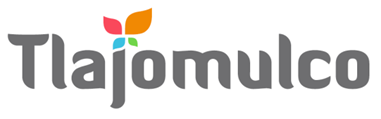 MUNICIPIO DE TLAJOMULCO DE ZÚÑIGA, JALISCODIRECCIÓN DE RECURSOS MATERIALESMUNICIPIO DE TLAJOMULCO DE ZÚÑIGA, JALISCODIRECCIÓN DE RECURSOS MATERIALESDATOS DE LICITACIÓNDATOS DE LICITACIÓNIMPORTE: $361.00 CON LETRA: TRESCIENTOS SESENTA Y UN PESOS, 00/100, M. N.IMPORTE: $361.00 CON LETRA: TRESCIENTOS SESENTA Y UN PESOS, 00/100, M. N.OM-34/2023 “ADQUISICIÓN DE UNIFORMES DE TRABAJO PARA PERSONAL DEL GOBIERNO MUNICIPAL DE TLAJOMULCO DE ZÚÑIGA, JALISCO”DATOS DEL LICITANTEDATOS DEL LICITANTELICITANTE R. F. C.NO. DE PROVEEDOR (PARA EL CASO DE CONTAR CON NÚMERO)NOMBRE DE REPRESENTANTETELÉFONO CELULAR DE CONTACTOCORREO ELECTRÓNICO Sello autorización área responsableLic. Raúl Cuevas Landeros Director de Recursos Materiales  Sello autorización área responsableLic. Raúl Cuevas Landeros Director de Recursos Materiales  